Villa TheresaActivities are Subject to ChangeSundayMondayTuesdayWednesdayThursdayFridaySaturday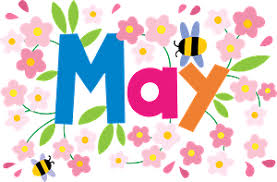 19:15 Aquatic Exercise 11:00 Mass PB3:00 Bingo w/ Sharon AH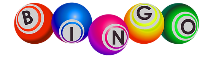 Game Center28:45 Exercise Class AH11:00 Communion Service PB1:00 Chapel with Chris Brown PBGame Center39:15 Aquatic Exercise 10:00 Balance Class AH11:00 Mass PB2:00 Happy Hour w/ Sterling MDR42:00 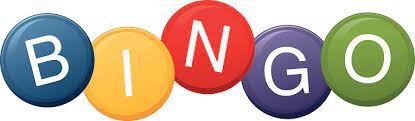 For FunAH*6:00 Cards AHGame Center511:00 Mass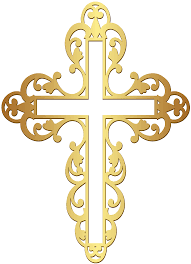 *Word wall pages AH  Game Center 69:15 Aquatic Exercise 10:00 Balance Class AH11:00 Mass PBGame Center78:45 Exercise Class AH11:00 Communion Service PB3:00 Independent Dominos AH89:15 Aquatic Exercise 11:00 Mass PB3:00 Bingo w/ Sharon AHGame Center98:45 Exercise Class AH11:00 Communion Service PB3:00 Independent Cards AHGame Center109:15 Aquatic Exercise 10:00 Balance Class AH11:00 Mass PB2:00 Cinco De Mayo Party MDR112:00For FunAH*6:00 Cards AHGame Center1211:00 Mass 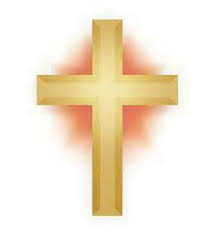 *Word wall pages AHGame Center139:15 Aquatic Exercise10:00 Balance Class AH11:00 Mass PB2:00 May Crowning PBMother’s Day Gathering after Mass MDR148:45 Exercise Class AH11:00 Communion Service PB3:00 Barbara Payne Presents Our Builings History. AH159:15 Aquatic Exercise 11:00 Mass PB3:00 Bingo w/ Sharon AHGame Center168:45 Exercise Class AH11:00 Communion Service PB3:00 Independent Wii Tennis AHGame Center179:15 Aquatic Exercise10:00 Balance Class AH11:00 Mass PB2:00 Happy Hour w/ Marty MDR182:00For FunAH*6:00 Cards AHGame Center1911:00 Mass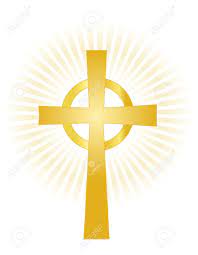 *Word wall pages AHGame Center209:15 Aquatic Exercise 10:00 Balance Class AH11:00 Mass PBGame Center218:45 Exercise Class AH11:00 Communion Service PB12:30-2:00 Reconciliation PB2:00 Sipping Club w/ Chris Brown MDR229:15 Aquatic Exercise9:45-10:45 Library AH11:00 Mass PB3:00 Bingo w/ Sharon AH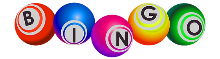 Game Center238:45 Exercise Class AH11:00 Communion Service PB3:00 Independent Bunko AHGame Center249:15 Aquatic Exercise 10:00 Balance Class AH11:00 Mass PB2:00 Happy Hour w/ Matt Davis MDR252:00 For FunAH*6:00 Cards AHGame Center2611:00 Mass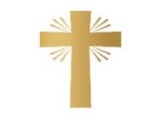 *Word wall pages AHGame Center279:15 Aquatic Exercise 11:00 Mass PB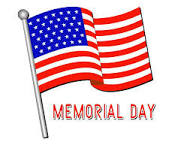     Game Center288:45 Exercise Class AH11:00 Communion Service PB3:00 Bingo w/ Sharon AHGame Center299:15 Aquatic Exercise 11:00 Mass PB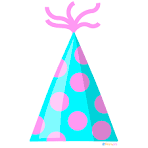 2:00 Birthday Party MDRGame Center308:45 Exercise Class AH11:00 Communion Service PB1:00 Chapel with Chris Brown PB3:00 Independent Cards AHGame Center319:15 Aquatic Exercise 10:00 Balance Class AH11:00 Mass PB2:00 Happy Hour w/ Ray Volmer MDRDrink of the Month...May Day Mimosa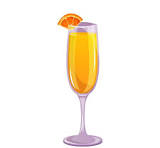 